FEDERATION  ALGERIENNE  DE  FOOTBALL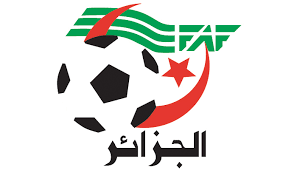 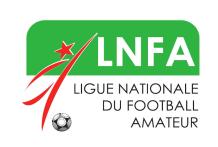 		Ligue Nationale du Football AmateurLigue 2الرابطةProgramme des rencontres  (SENIOR et RESERVE) 4éme   Journée : Vendredi  14 Octobre 2022Centre EstCentre OuestN°Rencontres CatégorieDateHoraireLieu Observations49USMAn  -  IRBOUSMAn –IRBOSeniorVendredi 14.1015H00Annaba  –  BENALI  Youcef49USMAn  -  IRBOUSMAn –IRBORéserveVendredi 14.1010H00Annaba – BOUZERED50MCEE  -  IBKEK Senior=15H00El Eulma – HARRECHHUIS  CLOS50MCEE  -  IBKEK Réserve=10H00El Eulma – HARRECHHUIS  CLOS51ASAM  -  USSSenior=15H00Ain M’lila – KHELIFI Zoubir51ASAM  -  USSRéserve=10H00Ain Mlila – Demane  DEBBIH52CAB  -  HAMRA Senior=15H00Batna  – SEFFOUHI52CAB  -  HAMRA Réserve=10H00Batna  – SEFFOUHI53JSBM  -  USCSenior=15H00Boumerdes Djillali BOUNAAMA53JSBM  -  USCRéserve=10H00Boumerdes Djillali BOUNAAMA54MOC  -  ESG Senior=15H00Constantine  BENABDELMALEK54MOC  -  ESG Réserve=10H00Constantine  BENABDELMALEK55NRBT  -  ASK Senior=15H00Teleghma – KHEBAZA BachirHUIS  CLOS55NRBT  -  ASK Réserve=10H00Teleghma – KHEBAZA BachirHUIS  CLOS56USMH  -  JSMSSenior=15H00Harrach 1er Novembre56USMH  -  JSMSRéserve=10H00Harrach 1er NovembreN°Rencontres CatégorieDateHoraireLieu Observations57CRT – SKAFSeniorVendredi 14.1015H00Témouchent  Embarek BOUSSIF57CRT – SKAFRéserveVendredi 14.1010H00Témouchent  Embarek BOUSSIF58MCBOS  -  RCKSenior=15H00Chlef  -  Maamar  SAHLI58MCBOS  -  RCKRéserve=10H00Chlef  -  Maamar  SAHLI59JSMT  -  ASMOSenior=15H00Tiaret – KAID Ahmed59JSMT  -  ASMORéserve=10H00Tiaret – KAID Ahmed60ESM  -  MCS Senior=15H00Mostaganem – OPOW  60ESM  -  MCS Réserve=10H00Mostaganem – BENSLIMANE61NAHD  -  OMSenior=15H00Alger – 20 Aout 5561NAHD  -  OMRéserve=10H00Alger – 20 Aout 5562SCM  -  WABSenior=15H00Mecheria  – OPOW62SCM  -  WABRéserve=10H00Mecheria  – OPOW63WAT  -  RCR Senior=15H00Tlemcen  – AKID  Lotfi63WAT  -  RCR Réserve=10H00Tlemcen  – AKID  Lotfi64ESBA  -  GCM Senior=15H00Ben Aknoun ABADA Med LarbiHUIS  CLOS64ESBA  -  GCM Réserve=10H00Ben Aknoun ABADA Med LarbiHUIS  CLOS